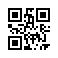 Strana:  1 z Strana:  1 z Strana:  1 z 11111Odběratel:Odběratel:Odběratel:Odběratel:Odběratel:Odběratel:Ústav anorganické chemie AVČR, v.v.i.
Husinec-Řež 1001
250 68 ŘEŽ U PRAHY
Česká republikaÚstav anorganické chemie AVČR, v.v.i.
Husinec-Řež 1001
250 68 ŘEŽ U PRAHY
Česká republikaÚstav anorganické chemie AVČR, v.v.i.
Husinec-Řež 1001
250 68 ŘEŽ U PRAHY
Česká republikaÚstav anorganické chemie AVČR, v.v.i.
Husinec-Řež 1001
250 68 ŘEŽ U PRAHY
Česká republikaÚstav anorganické chemie AVČR, v.v.i.
Husinec-Řež 1001
250 68 ŘEŽ U PRAHY
Česká republikaÚstav anorganické chemie AVČR, v.v.i.
Husinec-Řež 1001
250 68 ŘEŽ U PRAHY
Česká republikaÚstav anorganické chemie AVČR, v.v.i.
Husinec-Řež 1001
250 68 ŘEŽ U PRAHY
Česká republikaÚstav anorganické chemie AVČR, v.v.i.
Husinec-Řež 1001
250 68 ŘEŽ U PRAHY
Česká republikaÚstav anorganické chemie AVČR, v.v.i.
Husinec-Řež 1001
250 68 ŘEŽ U PRAHY
Česká republikaÚstav anorganické chemie AVČR, v.v.i.
Husinec-Řež 1001
250 68 ŘEŽ U PRAHY
Česká republikaÚstav anorganické chemie AVČR, v.v.i.
Husinec-Řež 1001
250 68 ŘEŽ U PRAHY
Česká republikaÚstav anorganické chemie AVČR, v.v.i.
Husinec-Řež 1001
250 68 ŘEŽ U PRAHY
Česká republikaPID:PID:PID:PID:PID:Odběratel:Odběratel:Odběratel:Ústav anorganické chemie AVČR, v.v.i.
Husinec-Řež 1001
250 68 ŘEŽ U PRAHY
Česká republikaÚstav anorganické chemie AVČR, v.v.i.
Husinec-Řež 1001
250 68 ŘEŽ U PRAHY
Česká republikaÚstav anorganické chemie AVČR, v.v.i.
Husinec-Řež 1001
250 68 ŘEŽ U PRAHY
Česká republikaÚstav anorganické chemie AVČR, v.v.i.
Husinec-Řež 1001
250 68 ŘEŽ U PRAHY
Česká republikaÚstav anorganické chemie AVČR, v.v.i.
Husinec-Řež 1001
250 68 ŘEŽ U PRAHY
Česká republikaÚstav anorganické chemie AVČR, v.v.i.
Husinec-Řež 1001
250 68 ŘEŽ U PRAHY
Česká republikaÚstav anorganické chemie AVČR, v.v.i.
Husinec-Řež 1001
250 68 ŘEŽ U PRAHY
Česká republikaÚstav anorganické chemie AVČR, v.v.i.
Husinec-Řež 1001
250 68 ŘEŽ U PRAHY
Česká republikaÚstav anorganické chemie AVČR, v.v.i.
Husinec-Řež 1001
250 68 ŘEŽ U PRAHY
Česká republikaÚstav anorganické chemie AVČR, v.v.i.
Husinec-Řež 1001
250 68 ŘEŽ U PRAHY
Česká republikaÚstav anorganické chemie AVČR, v.v.i.
Husinec-Řež 1001
250 68 ŘEŽ U PRAHY
Česká republikaÚstav anorganické chemie AVČR, v.v.i.
Husinec-Řež 1001
250 68 ŘEŽ U PRAHY
Česká republikaPID:PID:PID:PID:PID:2402000324020003Odběratel:Odběratel:Odběratel:Ústav anorganické chemie AVČR, v.v.i.
Husinec-Řež 1001
250 68 ŘEŽ U PRAHY
Česká republikaÚstav anorganické chemie AVČR, v.v.i.
Husinec-Řež 1001
250 68 ŘEŽ U PRAHY
Česká republikaÚstav anorganické chemie AVČR, v.v.i.
Husinec-Řež 1001
250 68 ŘEŽ U PRAHY
Česká republikaÚstav anorganické chemie AVČR, v.v.i.
Husinec-Řež 1001
250 68 ŘEŽ U PRAHY
Česká republikaÚstav anorganické chemie AVČR, v.v.i.
Husinec-Řež 1001
250 68 ŘEŽ U PRAHY
Česká republikaÚstav anorganické chemie AVČR, v.v.i.
Husinec-Řež 1001
250 68 ŘEŽ U PRAHY
Česká republikaÚstav anorganické chemie AVČR, v.v.i.
Husinec-Řež 1001
250 68 ŘEŽ U PRAHY
Česká republikaÚstav anorganické chemie AVČR, v.v.i.
Husinec-Řež 1001
250 68 ŘEŽ U PRAHY
Česká republikaÚstav anorganické chemie AVČR, v.v.i.
Husinec-Řež 1001
250 68 ŘEŽ U PRAHY
Česká republikaÚstav anorganické chemie AVČR, v.v.i.
Husinec-Řež 1001
250 68 ŘEŽ U PRAHY
Česká republikaÚstav anorganické chemie AVČR, v.v.i.
Husinec-Řež 1001
250 68 ŘEŽ U PRAHY
Česká republikaÚstav anorganické chemie AVČR, v.v.i.
Husinec-Řež 1001
250 68 ŘEŽ U PRAHY
Česká republikaPID:PID:PID:PID:PID:2402000324020003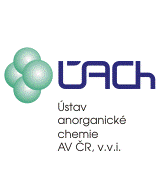 Ústav anorganické chemie AVČR, v.v.i.
Husinec-Řež 1001
250 68 ŘEŽ U PRAHY
Česká republikaÚstav anorganické chemie AVČR, v.v.i.
Husinec-Řež 1001
250 68 ŘEŽ U PRAHY
Česká republikaÚstav anorganické chemie AVČR, v.v.i.
Husinec-Řež 1001
250 68 ŘEŽ U PRAHY
Česká republikaÚstav anorganické chemie AVČR, v.v.i.
Husinec-Řež 1001
250 68 ŘEŽ U PRAHY
Česká republikaÚstav anorganické chemie AVČR, v.v.i.
Husinec-Řež 1001
250 68 ŘEŽ U PRAHY
Česká republikaÚstav anorganické chemie AVČR, v.v.i.
Husinec-Řež 1001
250 68 ŘEŽ U PRAHY
Česká republikaÚstav anorganické chemie AVČR, v.v.i.
Husinec-Řež 1001
250 68 ŘEŽ U PRAHY
Česká republikaÚstav anorganické chemie AVČR, v.v.i.
Husinec-Řež 1001
250 68 ŘEŽ U PRAHY
Česká republikaÚstav anorganické chemie AVČR, v.v.i.
Husinec-Řež 1001
250 68 ŘEŽ U PRAHY
Česká republikaÚstav anorganické chemie AVČR, v.v.i.
Husinec-Řež 1001
250 68 ŘEŽ U PRAHY
Česká republikaÚstav anorganické chemie AVČR, v.v.i.
Husinec-Řež 1001
250 68 ŘEŽ U PRAHY
Česká republikaÚstav anorganické chemie AVČR, v.v.i.
Husinec-Řež 1001
250 68 ŘEŽ U PRAHY
Česká republikaSmlouva:Smlouva:Smlouva:Smlouva:Smlouva:2402000324020003Ústav anorganické chemie AVČR, v.v.i.
Husinec-Řež 1001
250 68 ŘEŽ U PRAHY
Česká republikaÚstav anorganické chemie AVČR, v.v.i.
Husinec-Řež 1001
250 68 ŘEŽ U PRAHY
Česká republikaÚstav anorganické chemie AVČR, v.v.i.
Husinec-Řež 1001
250 68 ŘEŽ U PRAHY
Česká republikaÚstav anorganické chemie AVČR, v.v.i.
Husinec-Řež 1001
250 68 ŘEŽ U PRAHY
Česká republikaÚstav anorganické chemie AVČR, v.v.i.
Husinec-Řež 1001
250 68 ŘEŽ U PRAHY
Česká republikaÚstav anorganické chemie AVČR, v.v.i.
Husinec-Řež 1001
250 68 ŘEŽ U PRAHY
Česká republikaÚstav anorganické chemie AVČR, v.v.i.
Husinec-Řež 1001
250 68 ŘEŽ U PRAHY
Česká republikaÚstav anorganické chemie AVČR, v.v.i.
Husinec-Řež 1001
250 68 ŘEŽ U PRAHY
Česká republikaÚstav anorganické chemie AVČR, v.v.i.
Husinec-Řež 1001
250 68 ŘEŽ U PRAHY
Česká republikaÚstav anorganické chemie AVČR, v.v.i.
Husinec-Řež 1001
250 68 ŘEŽ U PRAHY
Česká republikaÚstav anorganické chemie AVČR, v.v.i.
Husinec-Řež 1001
250 68 ŘEŽ U PRAHY
Česká republikaÚstav anorganické chemie AVČR, v.v.i.
Husinec-Řež 1001
250 68 ŘEŽ U PRAHY
Česká republika2402000324020003Ústav anorganické chemie AVČR, v.v.i.
Husinec-Řež 1001
250 68 ŘEŽ U PRAHY
Česká republikaÚstav anorganické chemie AVČR, v.v.i.
Husinec-Řež 1001
250 68 ŘEŽ U PRAHY
Česká republikaÚstav anorganické chemie AVČR, v.v.i.
Husinec-Řež 1001
250 68 ŘEŽ U PRAHY
Česká republikaÚstav anorganické chemie AVČR, v.v.i.
Husinec-Řež 1001
250 68 ŘEŽ U PRAHY
Česká republikaÚstav anorganické chemie AVČR, v.v.i.
Husinec-Řež 1001
250 68 ŘEŽ U PRAHY
Česká republikaÚstav anorganické chemie AVČR, v.v.i.
Husinec-Řež 1001
250 68 ŘEŽ U PRAHY
Česká republikaÚstav anorganické chemie AVČR, v.v.i.
Husinec-Řež 1001
250 68 ŘEŽ U PRAHY
Česká republikaÚstav anorganické chemie AVČR, v.v.i.
Husinec-Řež 1001
250 68 ŘEŽ U PRAHY
Česká republikaÚstav anorganické chemie AVČR, v.v.i.
Husinec-Řež 1001
250 68 ŘEŽ U PRAHY
Česká republikaÚstav anorganické chemie AVČR, v.v.i.
Husinec-Řež 1001
250 68 ŘEŽ U PRAHY
Česká republikaÚstav anorganické chemie AVČR, v.v.i.
Husinec-Řež 1001
250 68 ŘEŽ U PRAHY
Česká republikaÚstav anorganické chemie AVČR, v.v.i.
Husinec-Řež 1001
250 68 ŘEŽ U PRAHY
Česká republikaČíslo účtu:Číslo účtu:Číslo účtu:Číslo účtu:Číslo účtu:2402000324020003Ústav anorganické chemie AVČR, v.v.i.
Husinec-Řež 1001
250 68 ŘEŽ U PRAHY
Česká republikaÚstav anorganické chemie AVČR, v.v.i.
Husinec-Řež 1001
250 68 ŘEŽ U PRAHY
Česká republikaÚstav anorganické chemie AVČR, v.v.i.
Husinec-Řež 1001
250 68 ŘEŽ U PRAHY
Česká republikaÚstav anorganické chemie AVČR, v.v.i.
Husinec-Řež 1001
250 68 ŘEŽ U PRAHY
Česká republikaÚstav anorganické chemie AVČR, v.v.i.
Husinec-Řež 1001
250 68 ŘEŽ U PRAHY
Česká republikaÚstav anorganické chemie AVČR, v.v.i.
Husinec-Řež 1001
250 68 ŘEŽ U PRAHY
Česká republikaÚstav anorganické chemie AVČR, v.v.i.
Husinec-Řež 1001
250 68 ŘEŽ U PRAHY
Česká republikaÚstav anorganické chemie AVČR, v.v.i.
Husinec-Řež 1001
250 68 ŘEŽ U PRAHY
Česká republikaÚstav anorganické chemie AVČR, v.v.i.
Husinec-Řež 1001
250 68 ŘEŽ U PRAHY
Česká republikaÚstav anorganické chemie AVČR, v.v.i.
Husinec-Řež 1001
250 68 ŘEŽ U PRAHY
Česká republikaÚstav anorganické chemie AVČR, v.v.i.
Husinec-Řež 1001
250 68 ŘEŽ U PRAHY
Česká republikaÚstav anorganické chemie AVČR, v.v.i.
Husinec-Řež 1001
250 68 ŘEŽ U PRAHY
Česká republikaPeněžní ústav:Peněžní ústav:Peněžní ústav:Peněžní ústav:Peněžní ústav:2402000324020003Ústav anorganické chemie AVČR, v.v.i.
Husinec-Řež 1001
250 68 ŘEŽ U PRAHY
Česká republikaÚstav anorganické chemie AVČR, v.v.i.
Husinec-Řež 1001
250 68 ŘEŽ U PRAHY
Česká republikaÚstav anorganické chemie AVČR, v.v.i.
Husinec-Řež 1001
250 68 ŘEŽ U PRAHY
Česká republikaÚstav anorganické chemie AVČR, v.v.i.
Husinec-Řež 1001
250 68 ŘEŽ U PRAHY
Česká republikaÚstav anorganické chemie AVČR, v.v.i.
Husinec-Řež 1001
250 68 ŘEŽ U PRAHY
Česká republikaÚstav anorganické chemie AVČR, v.v.i.
Husinec-Řež 1001
250 68 ŘEŽ U PRAHY
Česká republikaÚstav anorganické chemie AVČR, v.v.i.
Husinec-Řež 1001
250 68 ŘEŽ U PRAHY
Česká republikaÚstav anorganické chemie AVČR, v.v.i.
Husinec-Řež 1001
250 68 ŘEŽ U PRAHY
Česká republikaÚstav anorganické chemie AVČR, v.v.i.
Husinec-Řež 1001
250 68 ŘEŽ U PRAHY
Česká republikaÚstav anorganické chemie AVČR, v.v.i.
Husinec-Řež 1001
250 68 ŘEŽ U PRAHY
Česká republikaÚstav anorganické chemie AVČR, v.v.i.
Husinec-Řež 1001
250 68 ŘEŽ U PRAHY
Česká republikaÚstav anorganické chemie AVČR, v.v.i.
Husinec-Řež 1001
250 68 ŘEŽ U PRAHY
Česká republika24020003240200032402000324020003Dodavatel:Dodavatel:Dodavatel:Dodavatel:Dodavatel:Dodavatel:Dodavatel:2402000324020003DIČ:DIČ:DIČ:CZ61388980CZ61388980CZ61388980CZ61388980Dodavatel:Dodavatel:Dodavatel:Dodavatel:Dodavatel:Dodavatel:Dodavatel:2402000324020003DIČ:DIČ:DIČ:CZ61388980CZ61388980CZ61388980CZ61388980IČ:IČ:4169141541691415416914154169141541691415DIČ:DIČ:CZ41691415CZ41691415CZ41691415CZ41691415CZ41691415CZ416914152402000324020003IČ:IČ:IČ:61388980613889806138898061388980IČ:IČ:4169141541691415416914154169141541691415DIČ:DIČ:CZ41691415CZ41691415CZ41691415CZ41691415CZ41691415CZ416914152402000324020003IČ:IČ:IČ:613889806138898061388980613889802402000324020003IČ:IČ:IČ:613889806138898061388980613889802402000324020003IČ:IČ:IČ:6138898061388980613889806138898024020003240200032402000324020003Konečný příjemce:Konečný příjemce:Konečný příjemce:Konečný příjemce:Konečný příjemce:Konečný příjemce:Konečný příjemce:Konečný příjemce:Konečný příjemce:Konečný příjemce:240200032402000324020003240200032402000324020003Platnost objednávky do:Platnost objednávky do:Platnost objednávky do:Platnost objednávky do:Platnost objednávky do:Platnost objednávky do:Platnost objednávky do:Platnost objednávky do:31.12.202431.12.202431.12.202431.12.202431.12.2024Termín dodání:Termín dodání:Termín dodání:Termín dodání:Termín dodání:Termín dodání:Termín dodání:17.04.202417.04.202417.04.202417.04.202417.04.2024Forma úhrady:Forma úhrady:Forma úhrady:Forma úhrady:Forma úhrady:Forma úhrady:Forma úhrady:PříkazemPříkazemPříkazemPříkazemPříkazemForma úhrady:Forma úhrady:Forma úhrady:Forma úhrady:Forma úhrady:Forma úhrady:Forma úhrady:PříkazemPříkazemPříkazemPříkazemPříkazemForma úhrady:Forma úhrady:Forma úhrady:Forma úhrady:Forma úhrady:Forma úhrady:Forma úhrady:PříkazemPříkazemPříkazemPříkazemPříkazemTermín úhrady:Termín úhrady:Termín úhrady:Termín úhrady:Termín úhrady:Termín úhrady:Termín úhrady:Termín úhrady:Termín úhrady:Termín úhrady:Termín úhrady:Termín úhrady:Termín úhrady:Termín úhrady:Při fakturaci vždy uvádějte číslo objednávky. Faktury zasílejte na email: faktury@iic.cas.cz
V případě, že tato objednávka podléhá zveřejnění prostřednictvím veřejného registru smluv dle zákona č. 340/2015 Sb., obě smluvní strany souhlasí s jejím uveřejněním.Při fakturaci vždy uvádějte číslo objednávky. Faktury zasílejte na email: faktury@iic.cas.cz
V případě, že tato objednávka podléhá zveřejnění prostřednictvím veřejného registru smluv dle zákona č. 340/2015 Sb., obě smluvní strany souhlasí s jejím uveřejněním.Při fakturaci vždy uvádějte číslo objednávky. Faktury zasílejte na email: faktury@iic.cas.cz
V případě, že tato objednávka podléhá zveřejnění prostřednictvím veřejného registru smluv dle zákona č. 340/2015 Sb., obě smluvní strany souhlasí s jejím uveřejněním.Při fakturaci vždy uvádějte číslo objednávky. Faktury zasílejte na email: faktury@iic.cas.cz
V případě, že tato objednávka podléhá zveřejnění prostřednictvím veřejného registru smluv dle zákona č. 340/2015 Sb., obě smluvní strany souhlasí s jejím uveřejněním.Při fakturaci vždy uvádějte číslo objednávky. Faktury zasílejte na email: faktury@iic.cas.cz
V případě, že tato objednávka podléhá zveřejnění prostřednictvím veřejného registru smluv dle zákona č. 340/2015 Sb., obě smluvní strany souhlasí s jejím uveřejněním.Při fakturaci vždy uvádějte číslo objednávky. Faktury zasílejte na email: faktury@iic.cas.cz
V případě, že tato objednávka podléhá zveřejnění prostřednictvím veřejného registru smluv dle zákona č. 340/2015 Sb., obě smluvní strany souhlasí s jejím uveřejněním.Při fakturaci vždy uvádějte číslo objednávky. Faktury zasílejte na email: faktury@iic.cas.cz
V případě, že tato objednávka podléhá zveřejnění prostřednictvím veřejného registru smluv dle zákona č. 340/2015 Sb., obě smluvní strany souhlasí s jejím uveřejněním.Při fakturaci vždy uvádějte číslo objednávky. Faktury zasílejte na email: faktury@iic.cas.cz
V případě, že tato objednávka podléhá zveřejnění prostřednictvím veřejného registru smluv dle zákona č. 340/2015 Sb., obě smluvní strany souhlasí s jejím uveřejněním.Při fakturaci vždy uvádějte číslo objednávky. Faktury zasílejte na email: faktury@iic.cas.cz
V případě, že tato objednávka podléhá zveřejnění prostřednictvím veřejného registru smluv dle zákona č. 340/2015 Sb., obě smluvní strany souhlasí s jejím uveřejněním.Při fakturaci vždy uvádějte číslo objednávky. Faktury zasílejte na email: faktury@iic.cas.cz
V případě, že tato objednávka podléhá zveřejnění prostřednictvím veřejného registru smluv dle zákona č. 340/2015 Sb., obě smluvní strany souhlasí s jejím uveřejněním.Při fakturaci vždy uvádějte číslo objednávky. Faktury zasílejte na email: faktury@iic.cas.cz
V případě, že tato objednávka podléhá zveřejnění prostřednictvím veřejného registru smluv dle zákona č. 340/2015 Sb., obě smluvní strany souhlasí s jejím uveřejněním.Při fakturaci vždy uvádějte číslo objednávky. Faktury zasílejte na email: faktury@iic.cas.cz
V případě, že tato objednávka podléhá zveřejnění prostřednictvím veřejného registru smluv dle zákona č. 340/2015 Sb., obě smluvní strany souhlasí s jejím uveřejněním.Při fakturaci vždy uvádějte číslo objednávky. Faktury zasílejte na email: faktury@iic.cas.cz
V případě, že tato objednávka podléhá zveřejnění prostřednictvím veřejného registru smluv dle zákona č. 340/2015 Sb., obě smluvní strany souhlasí s jejím uveřejněním.Při fakturaci vždy uvádějte číslo objednávky. Faktury zasílejte na email: faktury@iic.cas.cz
V případě, že tato objednávka podléhá zveřejnění prostřednictvím veřejného registru smluv dle zákona č. 340/2015 Sb., obě smluvní strany souhlasí s jejím uveřejněním.Při fakturaci vždy uvádějte číslo objednávky. Faktury zasílejte na email: faktury@iic.cas.cz
V případě, že tato objednávka podléhá zveřejnění prostřednictvím veřejného registru smluv dle zákona č. 340/2015 Sb., obě smluvní strany souhlasí s jejím uveřejněním.Při fakturaci vždy uvádějte číslo objednávky. Faktury zasílejte na email: faktury@iic.cas.cz
V případě, že tato objednávka podléhá zveřejnění prostřednictvím veřejného registru smluv dle zákona č. 340/2015 Sb., obě smluvní strany souhlasí s jejím uveřejněním.Při fakturaci vždy uvádějte číslo objednávky. Faktury zasílejte na email: faktury@iic.cas.cz
V případě, že tato objednávka podléhá zveřejnění prostřednictvím veřejného registru smluv dle zákona č. 340/2015 Sb., obě smluvní strany souhlasí s jejím uveřejněním.Při fakturaci vždy uvádějte číslo objednávky. Faktury zasílejte na email: faktury@iic.cas.cz
V případě, že tato objednávka podléhá zveřejnění prostřednictvím veřejného registru smluv dle zákona č. 340/2015 Sb., obě smluvní strany souhlasí s jejím uveřejněním.Při fakturaci vždy uvádějte číslo objednávky. Faktury zasílejte na email: faktury@iic.cas.cz
V případě, že tato objednávka podléhá zveřejnění prostřednictvím veřejného registru smluv dle zákona č. 340/2015 Sb., obě smluvní strany souhlasí s jejím uveřejněním.Při fakturaci vždy uvádějte číslo objednávky. Faktury zasílejte na email: faktury@iic.cas.cz
V případě, že tato objednávka podléhá zveřejnění prostřednictvím veřejného registru smluv dle zákona č. 340/2015 Sb., obě smluvní strany souhlasí s jejím uveřejněním.Při fakturaci vždy uvádějte číslo objednávky. Faktury zasílejte na email: faktury@iic.cas.cz
V případě, že tato objednávka podléhá zveřejnění prostřednictvím veřejného registru smluv dle zákona č. 340/2015 Sb., obě smluvní strany souhlasí s jejím uveřejněním.Při fakturaci vždy uvádějte číslo objednávky. Faktury zasílejte na email: faktury@iic.cas.cz
V případě, že tato objednávka podléhá zveřejnění prostřednictvím veřejného registru smluv dle zákona č. 340/2015 Sb., obě smluvní strany souhlasí s jejím uveřejněním.Při fakturaci vždy uvádějte číslo objednávky. Faktury zasílejte na email: faktury@iic.cas.cz
V případě, že tato objednávka podléhá zveřejnění prostřednictvím veřejného registru smluv dle zákona č. 340/2015 Sb., obě smluvní strany souhlasí s jejím uveřejněním.Při fakturaci vždy uvádějte číslo objednávky. Faktury zasílejte na email: faktury@iic.cas.cz
V případě, že tato objednávka podléhá zveřejnění prostřednictvím veřejného registru smluv dle zákona č. 340/2015 Sb., obě smluvní strany souhlasí s jejím uveřejněním.Při fakturaci vždy uvádějte číslo objednávky. Faktury zasílejte na email: faktury@iic.cas.cz
V případě, že tato objednávka podléhá zveřejnění prostřednictvím veřejného registru smluv dle zákona č. 340/2015 Sb., obě smluvní strany souhlasí s jejím uveřejněním.Při fakturaci vždy uvádějte číslo objednávky. Faktury zasílejte na email: faktury@iic.cas.cz
V případě, že tato objednávka podléhá zveřejnění prostřednictvím veřejného registru smluv dle zákona č. 340/2015 Sb., obě smluvní strany souhlasí s jejím uveřejněním.Při fakturaci vždy uvádějte číslo objednávky. Faktury zasílejte na email: faktury@iic.cas.cz
V případě, že tato objednávka podléhá zveřejnění prostřednictvím veřejného registru smluv dle zákona č. 340/2015 Sb., obě smluvní strany souhlasí s jejím uveřejněním.Při fakturaci vždy uvádějte číslo objednávky. Faktury zasílejte na email: faktury@iic.cas.cz
V případě, že tato objednávka podléhá zveřejnění prostřednictvím veřejného registru smluv dle zákona č. 340/2015 Sb., obě smluvní strany souhlasí s jejím uveřejněním.PoložkaPoložkaPoložkaPoložkaPoložkaPoložkaPoložkaPoložkaPoložkaPoložkaPoložkaPoložkaPoložkaPoložkaPoložkaPoložkaPoložkaPoložkaPoložkaPoložkaPoložkaPoložkaPoložkaPoložkaPoložkaPoložkaPoložkaPoložkaPoložkaReferenční čísloReferenční čísloReferenční čísloReferenční čísloReferenční čísloMnožstvíMnožstvíMnožstvíMJMJMJMJMJMJCena/MJ bez DPHCena/MJ bez DPHCena/MJ bez DPHCena/MJ bez DPHCena/MJ bez DPHCelkem bez DPHCelkem bez DPHCelkem bez DPHCelkem bez DPHCelkem bez DPHCelkem bez DPHCelkem bez DPHCelkem bez DPHCelkem bez DPHCelkem bez DPHServisní práce - servis vakuové měrky- 16 hod./2serv.dnyServisní práce - servis vakuové měrky- 16 hod./2serv.dnyServisní práce - servis vakuové měrky- 16 hod./2serv.dnyServisní práce - servis vakuové měrky- 16 hod./2serv.dnyServisní práce - servis vakuové měrky- 16 hod./2serv.dnyServisní práce - servis vakuové měrky- 16 hod./2serv.dnyServisní práce - servis vakuové měrky- 16 hod./2serv.dnyServisní práce - servis vakuové měrky- 16 hod./2serv.dnyServisní práce - servis vakuové měrky- 16 hod./2serv.dnyServisní práce - servis vakuové měrky- 16 hod./2serv.dnyServisní práce - servis vakuové měrky- 16 hod./2serv.dnyServisní práce - servis vakuové měrky- 16 hod./2serv.dnyServisní práce - servis vakuové měrky- 16 hod./2serv.dnyServisní práce - servis vakuové měrky- 16 hod./2serv.dnyServisní práce - servis vakuové měrky- 16 hod./2serv.dnyServisní práce - servis vakuové měrky- 16 hod./2serv.dnyServisní práce - servis vakuové měrky- 16 hod./2serv.dnyServisní práce - servis vakuové měrky- 16 hod./2serv.dnyServisní práce - servis vakuové měrky- 16 hod./2serv.dnyServisní práce - servis vakuové měrky- 16 hod./2serv.dnyServisní práce - servis vakuové měrky- 16 hod./2serv.dnyServisní práce - servis vakuové měrky- 16 hod./2serv.dnyServisní práce - servis vakuové měrky- 16 hod./2serv.dnyServisní práce - servis vakuové měrky- 16 hod./2serv.dnyServisní práce - servis vakuové měrky- 16 hod./2serv.dnyServisní práce - servis vakuové měrky- 16 hod./2serv.dnyServisní práce - servis vakuové měrky- 16 hod./2serv.dnyServisní práce - servis vakuové měrky- 16 hod./2serv.dnyServisní práce - servis vakuové měrky- 16 hod./2serv.dnyVakuová měrkaVakuová měrkaVakuová měrkaVakuová měrkaVakuová měrkaVakuová měrkaVakuová měrkaVakuová měrkaVakuová měrkaVakuová měrkaVakuová měrkaVakuová měrkaVakuová měrkaVakuová měrkaVakuová měrkaVakuová měrkaVakuová měrkaVakuová měrkaVakuová měrkaVakuová měrkaVakuová měrkaVakuová měrkaVakuová měrkaVakuová měrkaVakuová měrkaVakuová měrkaVakuová měrkaVakuová měrkaVakuová měrka40% sleva40% sleva40% sleva40% sleva40% sleva40% sleva40% sleva40% sleva40% sleva40% sleva40% sleva40% sleva40% sleva40% sleva40% sleva40% sleva40% sleva40% sleva40% sleva40% sleva40% sleva40% sleva40% sleva40% sleva40% sleva40% sleva40% sleva40% sleva40% slevaDatum vystavení:Datum vystavení:Datum vystavení:Datum vystavení:Datum vystavení:Datum vystavení:03.04.202403.04.202403.04.2024Vystavil:
Müllerová Jana
Tel.: 311236951, E-mail: objednavky@iic.cas.cz
                                                                      ...................
                                                                          Razítko, podpisVystavil:
Müllerová Jana
Tel.: 311236951, E-mail: objednavky@iic.cas.cz
                                                                      ...................
                                                                          Razítko, podpisVystavil:
Müllerová Jana
Tel.: 311236951, E-mail: objednavky@iic.cas.cz
                                                                      ...................
                                                                          Razítko, podpisVystavil:
Müllerová Jana
Tel.: 311236951, E-mail: objednavky@iic.cas.cz
                                                                      ...................
                                                                          Razítko, podpisVystavil:
Müllerová Jana
Tel.: 311236951, E-mail: objednavky@iic.cas.cz
                                                                      ...................
                                                                          Razítko, podpisVystavil:
Müllerová Jana
Tel.: 311236951, E-mail: objednavky@iic.cas.cz
                                                                      ...................
                                                                          Razítko, podpisVystavil:
Müllerová Jana
Tel.: 311236951, E-mail: objednavky@iic.cas.cz
                                                                      ...................
                                                                          Razítko, podpisVystavil:
Müllerová Jana
Tel.: 311236951, E-mail: objednavky@iic.cas.cz
                                                                      ...................
                                                                          Razítko, podpisVystavil:
Müllerová Jana
Tel.: 311236951, E-mail: objednavky@iic.cas.cz
                                                                      ...................
                                                                          Razítko, podpisVystavil:
Müllerová Jana
Tel.: 311236951, E-mail: objednavky@iic.cas.cz
                                                                      ...................
                                                                          Razítko, podpisVystavil:
Müllerová Jana
Tel.: 311236951, E-mail: objednavky@iic.cas.cz
                                                                      ...................
                                                                          Razítko, podpisVystavil:
Müllerová Jana
Tel.: 311236951, E-mail: objednavky@iic.cas.cz
                                                                      ...................
                                                                          Razítko, podpisVystavil:
Müllerová Jana
Tel.: 311236951, E-mail: objednavky@iic.cas.cz
                                                                      ...................
                                                                          Razítko, podpisVystavil:
Müllerová Jana
Tel.: 311236951, E-mail: objednavky@iic.cas.cz
                                                                      ...................
                                                                          Razítko, podpisVystavil:
Müllerová Jana
Tel.: 311236951, E-mail: objednavky@iic.cas.cz
                                                                      ...................
                                                                          Razítko, podpisVystavil:
Müllerová Jana
Tel.: 311236951, E-mail: objednavky@iic.cas.cz
                                                                      ...................
                                                                          Razítko, podpisVystavil:
Müllerová Jana
Tel.: 311236951, E-mail: objednavky@iic.cas.cz
                                                                      ...................
                                                                          Razítko, podpisVystavil:
Müllerová Jana
Tel.: 311236951, E-mail: objednavky@iic.cas.cz
                                                                      ...................
                                                                          Razítko, podpisVystavil:
Müllerová Jana
Tel.: 311236951, E-mail: objednavky@iic.cas.cz
                                                                      ...................
                                                                          Razítko, podpisVystavil:
Müllerová Jana
Tel.: 311236951, E-mail: objednavky@iic.cas.cz
                                                                      ...................
                                                                          Razítko, podpisVystavil:
Müllerová Jana
Tel.: 311236951, E-mail: objednavky@iic.cas.cz
                                                                      ...................
                                                                          Razítko, podpisVystavil:
Müllerová Jana
Tel.: 311236951, E-mail: objednavky@iic.cas.cz
                                                                      ...................
                                                                          Razítko, podpisVystavil:
Müllerová Jana
Tel.: 311236951, E-mail: objednavky@iic.cas.cz
                                                                      ...................
                                                                          Razítko, podpisVystavil:
Müllerová Jana
Tel.: 311236951, E-mail: objednavky@iic.cas.cz
                                                                      ...................
                                                                          Razítko, podpisVystavil:
Müllerová Jana
Tel.: 311236951, E-mail: objednavky@iic.cas.cz
                                                                      ...................
                                                                          Razítko, podpisVystavil:
Müllerová Jana
Tel.: 311236951, E-mail: objednavky@iic.cas.cz
                                                                      ...................
                                                                          Razítko, podpisVystavil:
Müllerová Jana
Tel.: 311236951, E-mail: objednavky@iic.cas.cz
                                                                      ...................
                                                                          Razítko, podpisVystavil:
Müllerová Jana
Tel.: 311236951, E-mail: objednavky@iic.cas.cz
                                                                      ...................
                                                                          Razítko, podpisVystavil:
Müllerová Jana
Tel.: 311236951, E-mail: objednavky@iic.cas.cz
                                                                      ...................
                                                                          Razítko, podpis